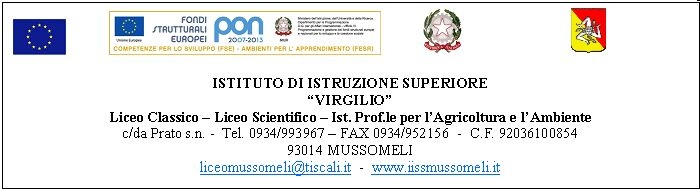 Circ. n.217					                                  Mussomeli 06/05/2015Ai Sigg. Docenti       Al personale ATAAgli Studenti, e per loro tramite Ai Sigg. GenitoriAl DSGA       All’Albo                 SedeOGGETTO: Sciopero nazionale del giorno 20 maggio 2016 	Si comunica alle SS.LL., che le Associazioni Sindacali: FLC CGIL, CISL SCUOLA, UIL SCUOLA e SNALS CONFSAL  hanno proclamato uno sciopero generale di tutto il personale del servizio pubblico essenziale “ISTRUZIONE” per il giorno 20 maggio 2016. 	Il personale interessato allo sciopero eserciterà tale diritto con l’osservanza delle normefissate dalla legge n. 146 del 1990 e dall’accordo nazionale di comparto allegato al C.C.N.L.I signori Docenti sono invitati a dare la comunicazione dello sciopero agli studenti ed alle loro famiglie, considerato che non potrà essere assicurato il regolare svolgimento delle attività e che pertanto l’orario potrà subire variazioni o anticipazioni.F.to             Il Dirigente Scolastico 					  Dott.ssa Calogera Genco 								              Firma autografa sostituita a mezzo stampa							                                 Ai sensi dell’art.3,comma 2 D.lgs 39/93lf